M E G H Í V ÓA Gyökössy Endre Lelkigondozói- és Szupervízori Intézet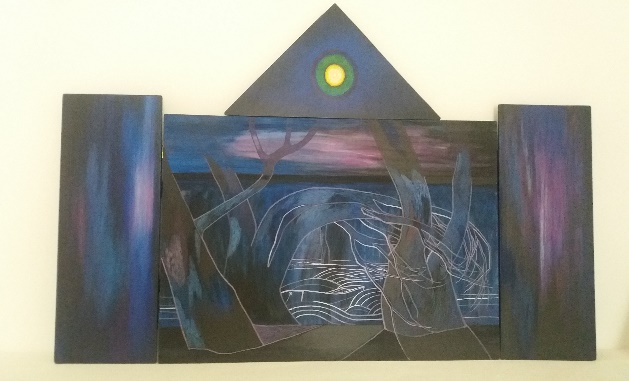 10 éves Jubileumi Intézeti NapjáraBudapest, 2016. november 5. szombatCím: KRE HTK Budapest, 9. kerület Ráday u.28. 1. emeleti KisdíszteremProgram900  - 930 Érkezés, Regisztráció930  ÁhítatHegedűs Béla lelkész, püspökhelyettes, esperes (Dunamelléki Református Egyházkerület)1000 Zene: Korál - (Szél) sziget együttes1010 „Közelebb az emberekhez” Jubileumi könyvbemutatóDr. Füsti - Molnár Szilveszter rektor (SRTA)1025 Zene: Korál - (Szél) sziget együttes1035  Gyökössy Endre: Über uns für uns / Magunkról Magunknak c. könyv hazai német nyelvű kiadásának bemutatójaKarsay Eszter lelkész1050  Szünet1110 Zene: Korál - (Szél) sziget együttes1115 Nemzetközi kerekasztal beszélgetés: Lelkigondozás, szupervízió az egyházban az egyházért, társadalomért.Résztvevők: Johanna Wittmann (Németország)Dr. Németh Dávid (Magyarország)Dr. Karl-Heinz Ladenhauf (Ausztria)Dr. Sjaak Körver (Hollandia)Moderátor: Dr. Kocsev Miklós1200 Zene: Korál - (Szél) sziget együttes1230 Köszöntések1245 TalálkozásokBüféRegisztrációs díj: 1.000.-/fő (Mely magában foglalja a kávészünet, büfé költségeit, a megjelenő könyvek kedvezményesen megvásárolható árát.)Felsőfokú, nappali képzésben résztvevő hallgatóknak, díjtalan. Jelentkezés az Intézet honlapján: www.gyokossyintezet.huE-mail: thjs@gyokossyintezet.hu